Таблица 1.1Истоки возникновения современного менеджмента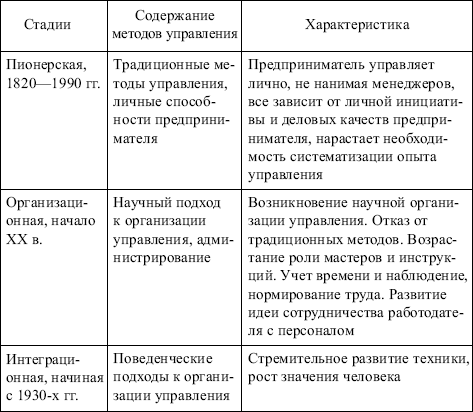 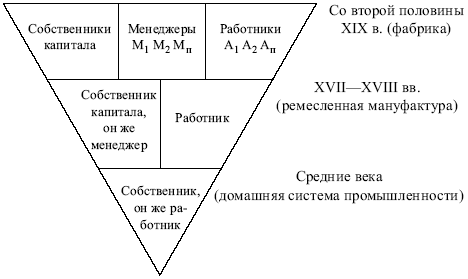 Рис. 1.1. Рост масштабов производстваТаблица 1.2Фазы промышленного развития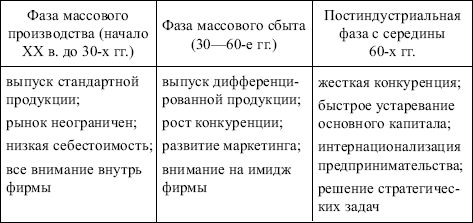 Таблица 1.3Основные положения старой и новой парадигмы управления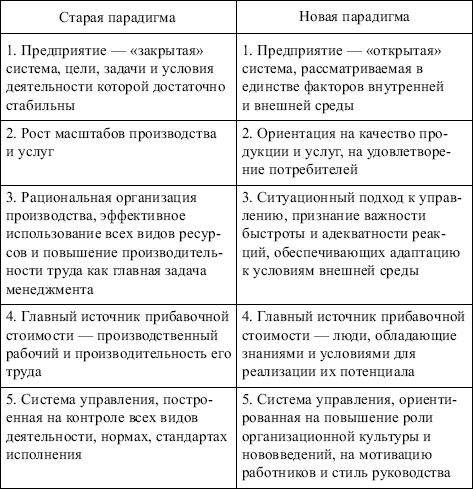 Таблица 1.4Сравнительный анализ старой и новой парадигмы управления в России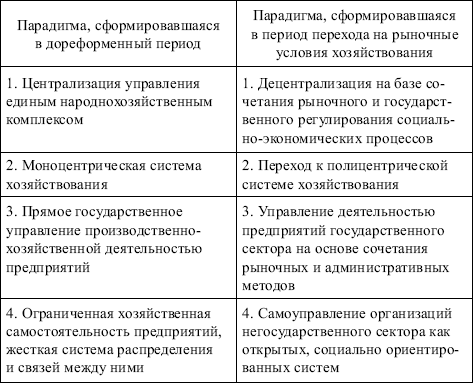 Сущность новых подходов отражает концепция «Management ohne Hierarie» – «Менеджмент без иерархии» (см. рис. 1.2).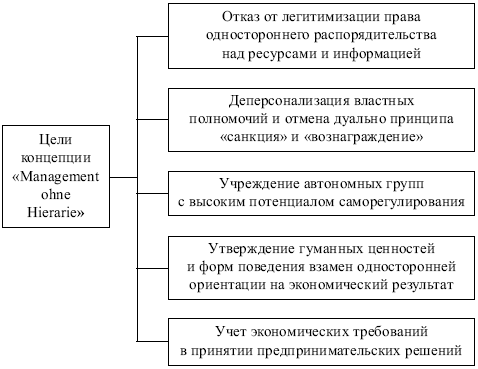 Рис. 1.2. Цели концепции «Менеджмент без иерархии»В производственной сфере получили развитие следующие концепции (табл. 1.5).Таблица 1.5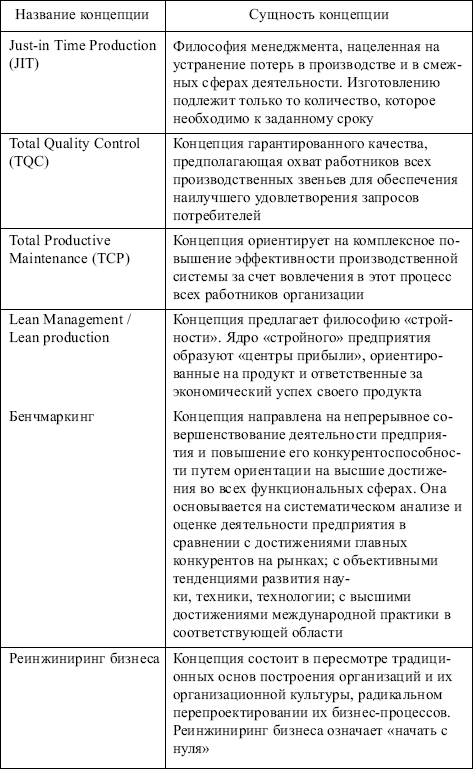 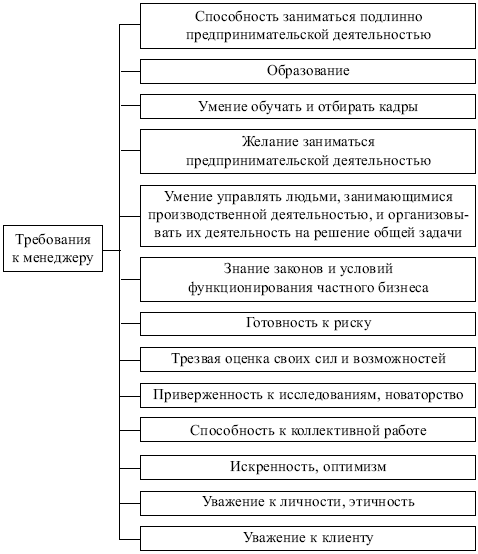 Рис. 2.1. Требования к менеджеруТаблица 2.1Философия менеджмента (по Ли Яккоке)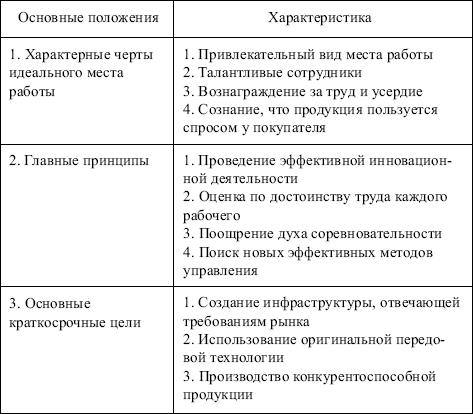 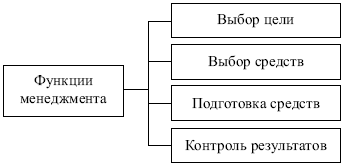 Рис. 2.2. Функция менеджмента (по Ф. Тейлору)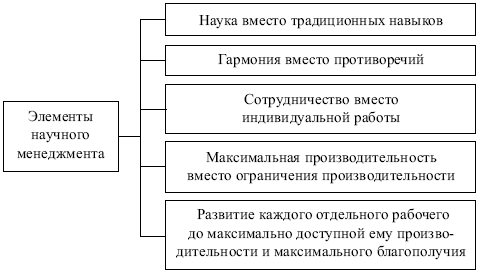 Рис. 2.3. Элементы менеджмента (по Ф. Тейлору)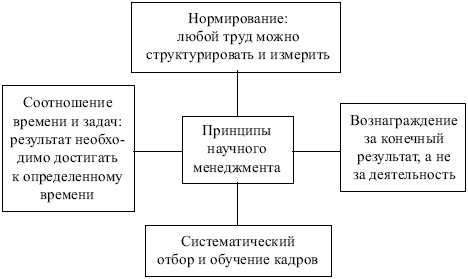 Рис. 2.4. Принципы менеджмента (по Ф. Тейлору)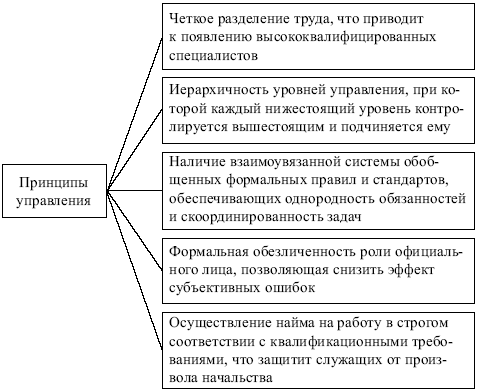 Рис. 2.5. Принципы управления (по М. Веберу)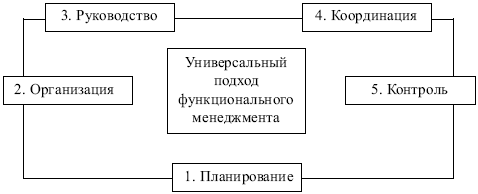 Рис. 2.6. Функции менеджмента (по А. Файолю)Таблица 2.1Относительная важность операций для персонала и предприятия (по А. Файолю)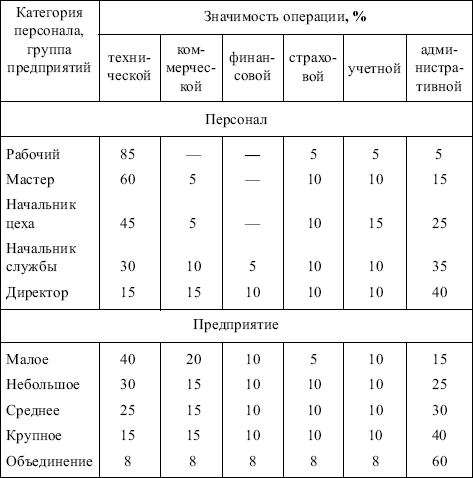 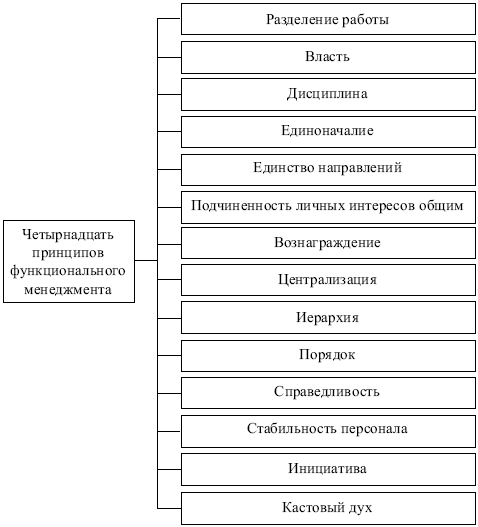 Рис. 2.7. Принципы менеджмента (по А. Файолю)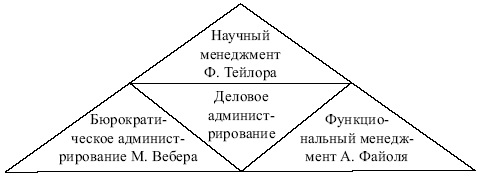 Рис. 2.8. Первый этап развития менеджментаТаблица 2.2Управленческие роли топ-менеджера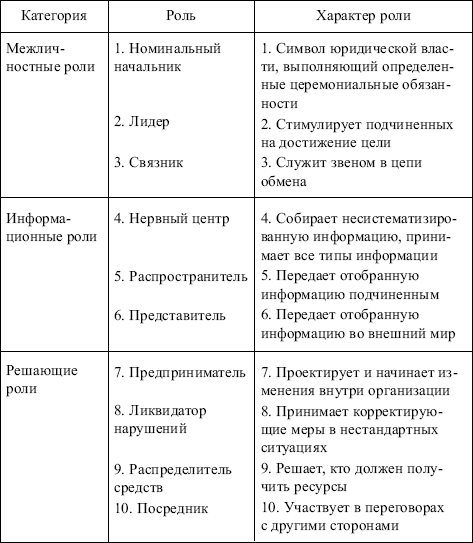 –> стратегически мыслят;Таблица 2.3Социальная ответственность фирмы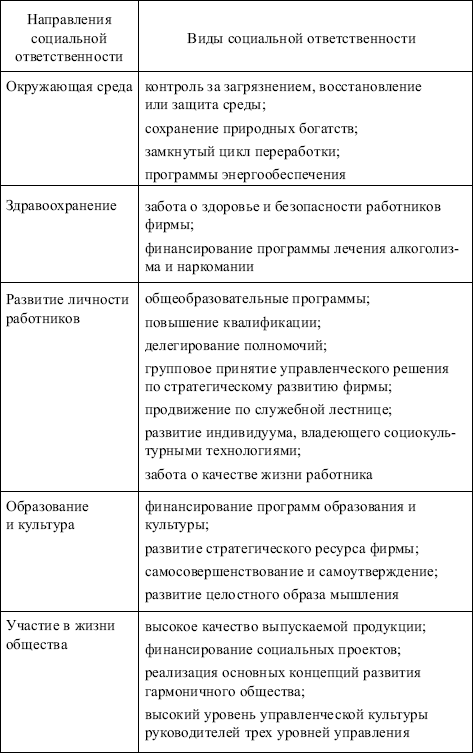 Таблица 2.4Рационалистическая и неформальная парадигмы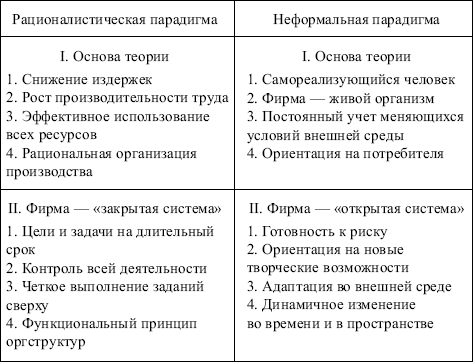 Не существует единой идеальной модели управления, поскольку каждая фирма В теории менеджмента принято выделять следующие научные школы (табл. 2.5).Таблица 2.5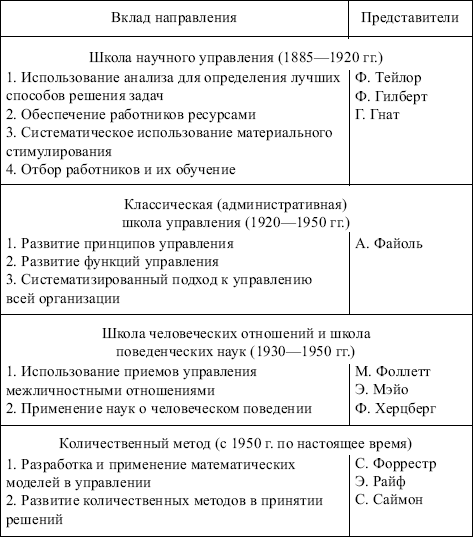 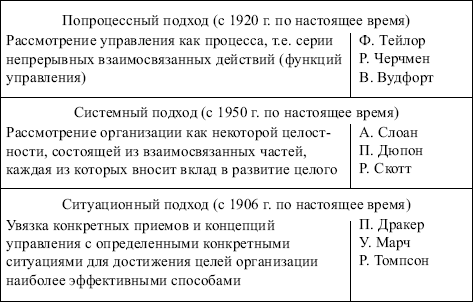 Таблица 3.1Законы управления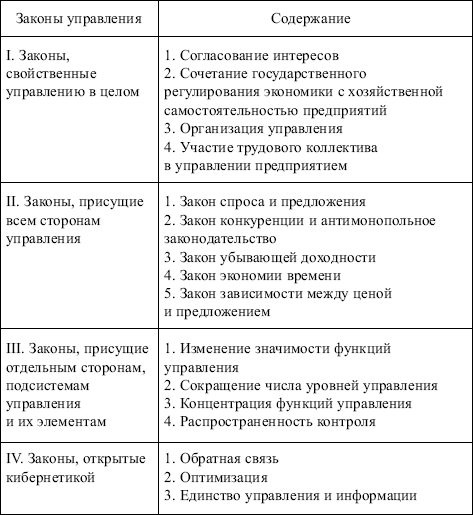 Таблица 3.2Принципы управления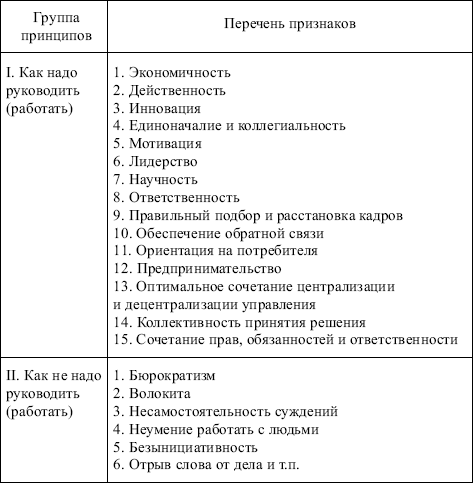 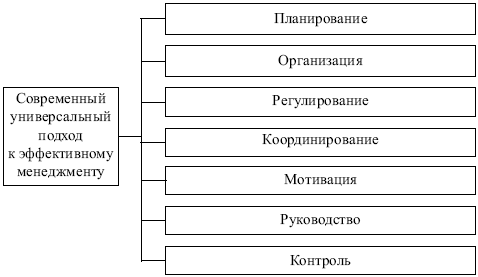 Рис. 3.1. Современные управленческие функцииТаблица 3.3Принципы планирования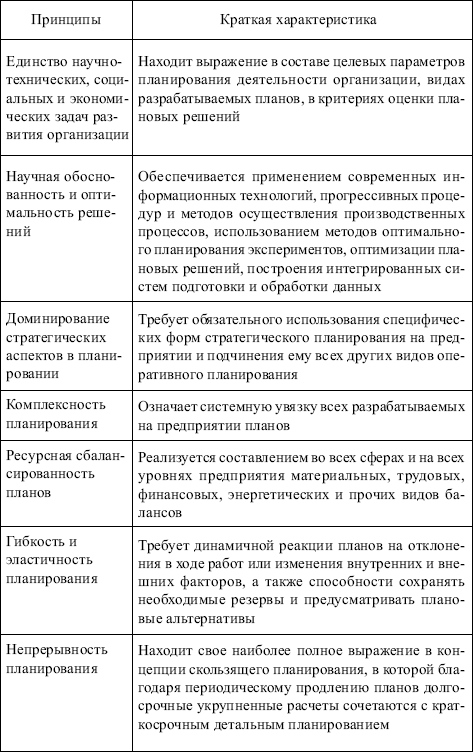 Характер планирования во многом зависит от типа предприятия (табл. 3.4).Таблица 3.4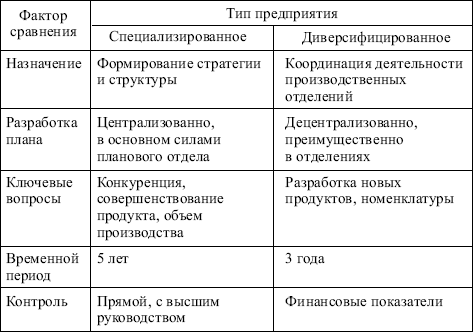 Принцип планирования в современном менеджменте: от будущего к настоящему, а не от прошлого к будущему (рис. 3.2).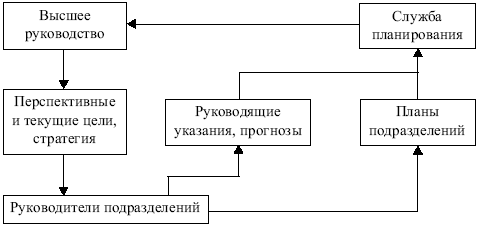 Рис. 3.2. Общая схема планированияТаблица 3.5Сравнительная характеристика стратегического и оперативного планирования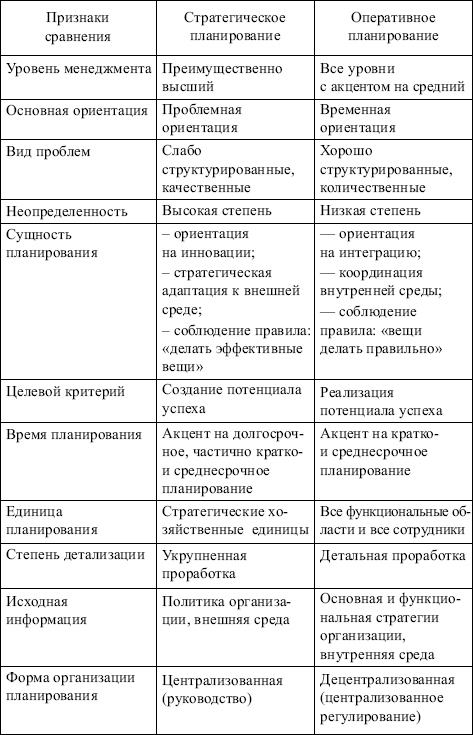 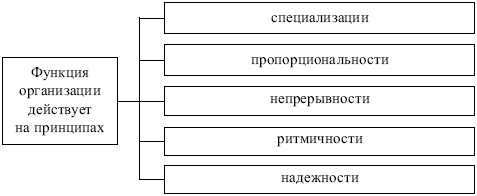 Рис. 3.3. Принципы функции организацииТаблица 3.6Основные принципы рациональной организации производственных процессов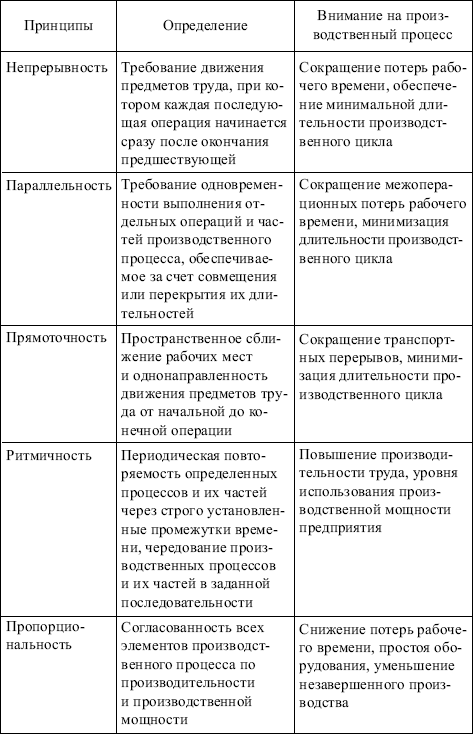 концентрация – процесс сосредоточения производства на более крупных 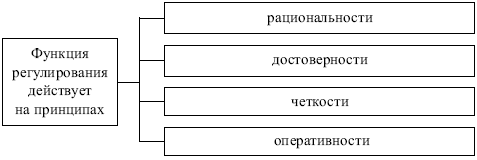 Рис. 3.4. Принципы функции регулирования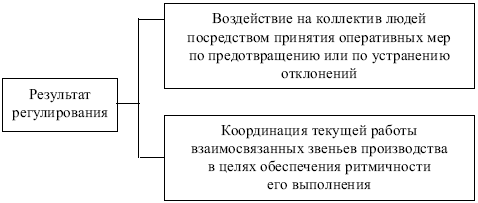 Рис. 3.5. Результат регулирования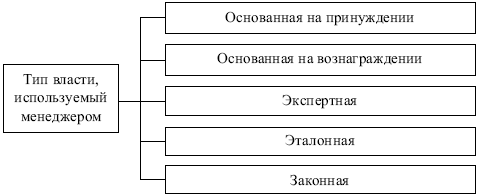 Рис. 3.6. Типы власти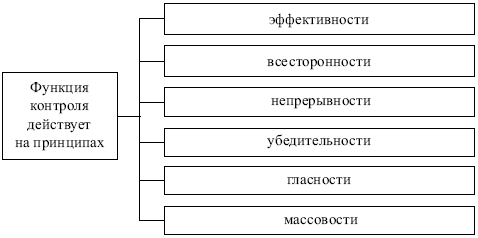 Рис. 3.7. Принципы функции контроляТаблица 3.7Характеристика основных видов контрольной деятельности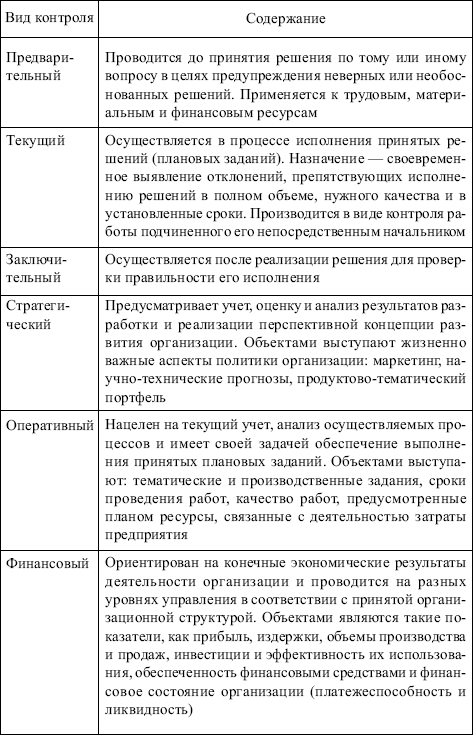 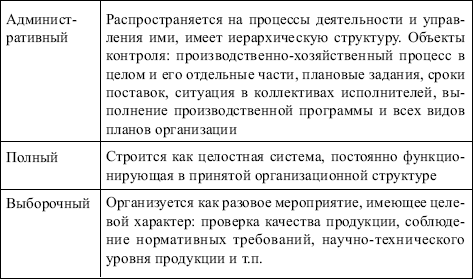 Таблица 5.6Линейная оргструктура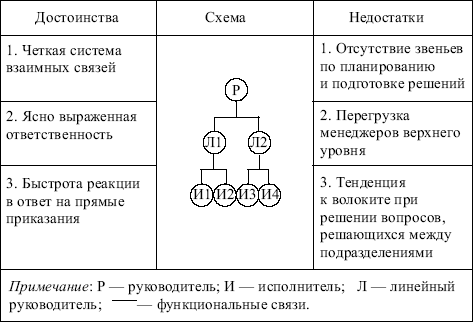 Таблица 5.7Функциональная оргструктура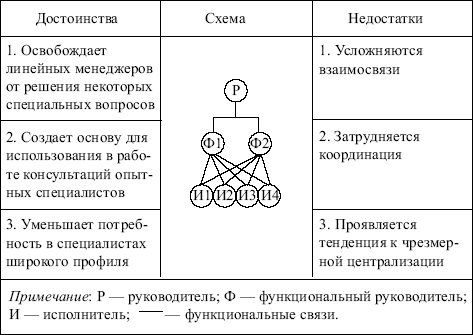 Таблица 5.8Линейно-функциональная оргструктура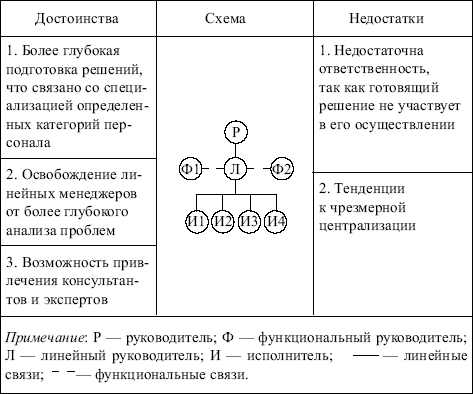 Потребность в применении дивизиональной структуры возникла в связи с резким Таблица 5.9Дивизиональная оргструктура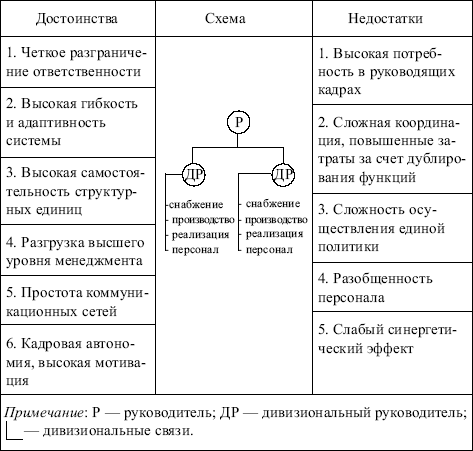 Таблица 5.10Сравнительная характеристика иерархического и органического типов управления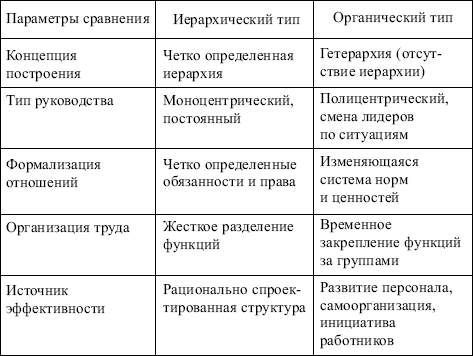 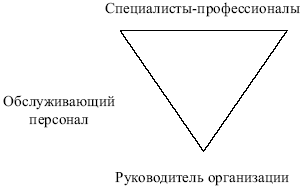 Рис. 5.3. Гибкая оргструктураТаблица 4.1Методы менеджмента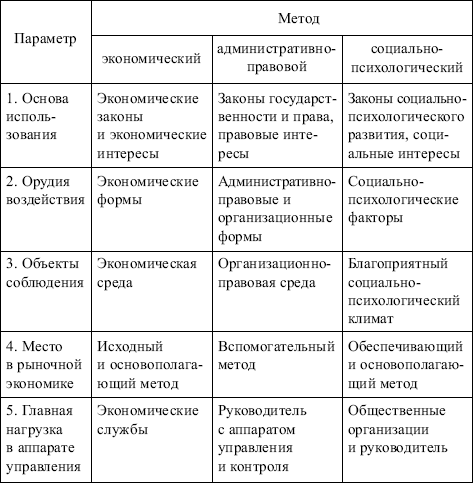 Таблица 6.1Классификация управленческих решений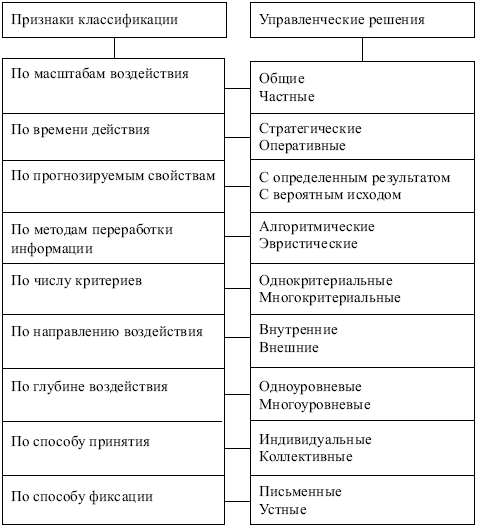 В основе решений, основанных на суждении, лежат знания, осмысленный опыт 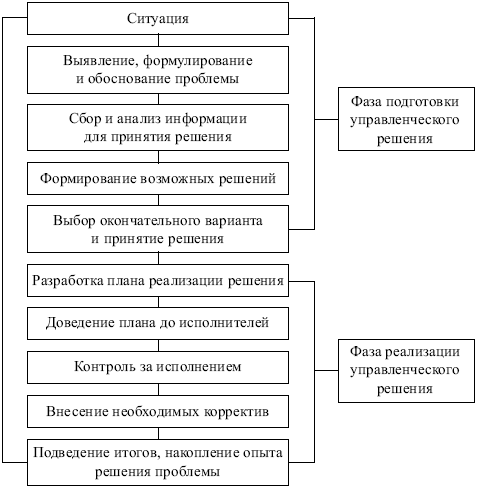 Рис. 6.1. Алгоритм подготовки и реализации управленческих решений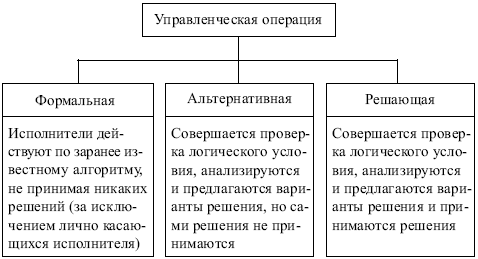 Рис. 6.2. Управленческая операция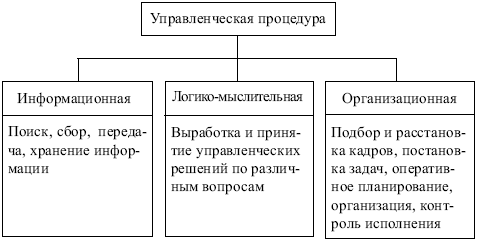 Рис. 6.3. Управленческая процедура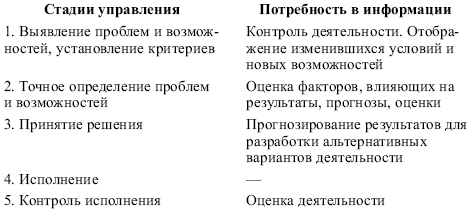 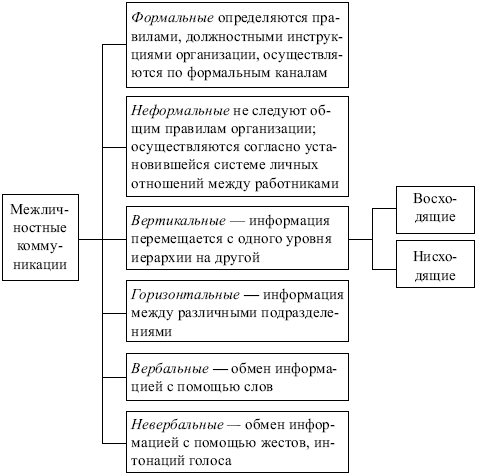 Рис. 6.4. Межличностные коммуникации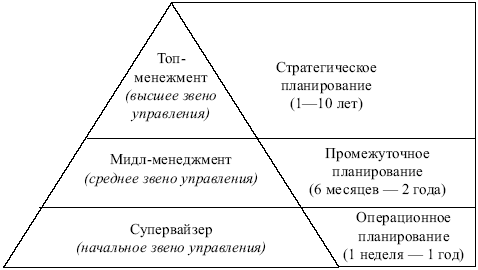 Рис. 9.1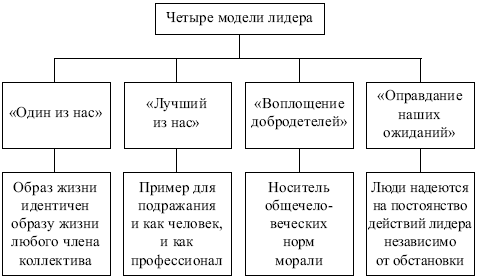 Рис. 9.2. Четыре модели лидераТаблица 9.1Различие между менеджером и лидером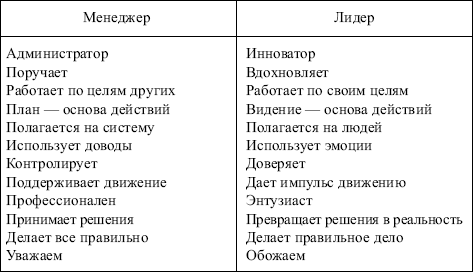 Таблица 9.2Взаимосвязь методов менеджмента и стиля руководства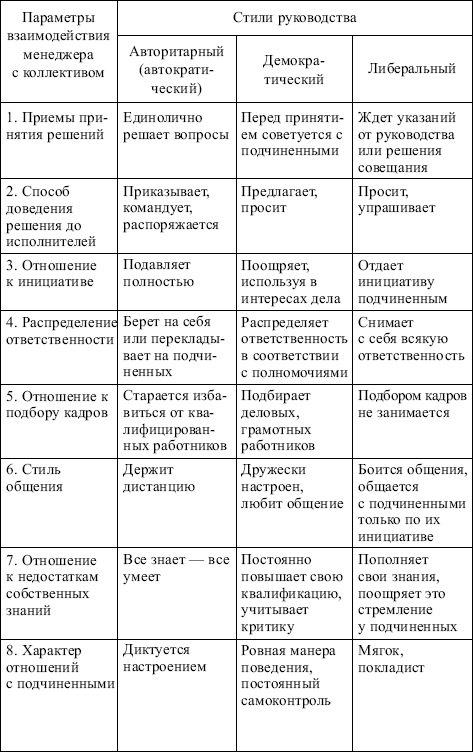 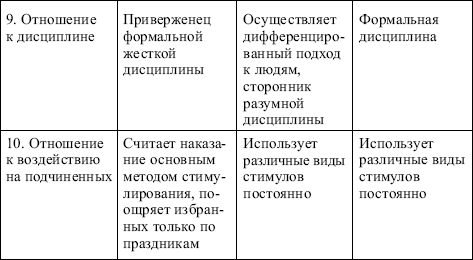 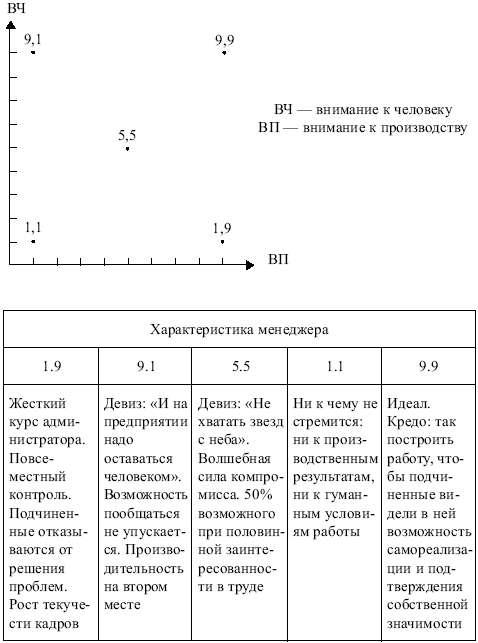 Рис. 9.3. «Решетка» БлейкаТаблица 9.3Межличностные стили разрешения конфликтов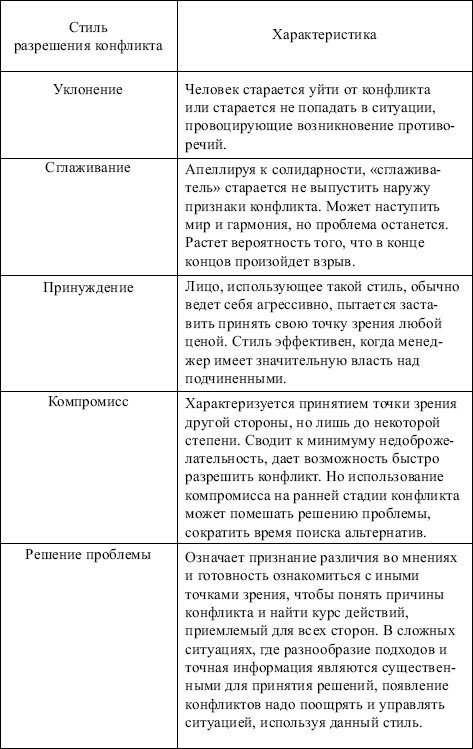 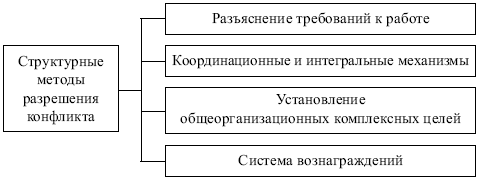 Рис. 9.4. Методы разрешения конфликтаТипы коммуникаций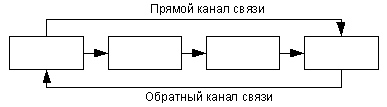 Этапы коммуникационного процесса Таблица 10.2Содержание элементов коммуникационного процессаЭффект коммуникационного процесса — это изменение в поведении «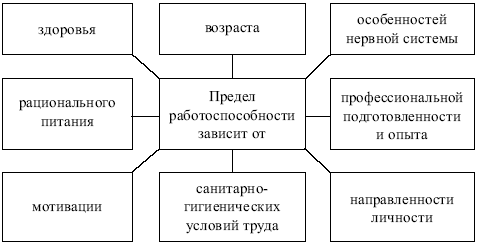 Рис. 9.5. Предел работоспостобностиформируется под воздействием их поведения.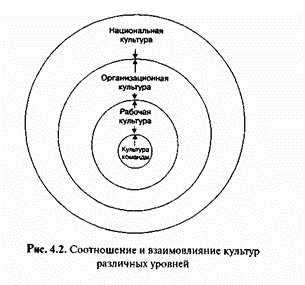 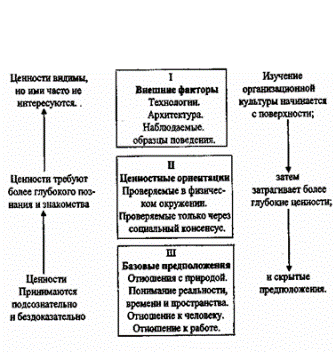 1. Индивидуализм - коллективизм.
Характеристика индивидуалистической и коллективистской культуры организации Таблица 1
Характеристика культур с высоким и низким уровнем дистанции власти Таблица 2

Характеристика культур с высоким и низким уровнем избегания неопределенности
Таблица 3Характеристика "мужской" и "женской" культуры    Таблица 4Таблица 5
Результаты измерения переменных культур в 9 странахТипы культуры организации С. Ханди Таблица 6Виды коммуникацийФорма коммуникацийСредства коммуникацийВертикальная — это обмен информацией между руководителем и подчиненными;Горизонтальная — представляет собой процесс передачи информации между сотрудниками одного уровня;Вербальная — процесс общения с целью передачи информации при помощи слов;Невербальная — общение с помощью мимики, жестов, взглядов;ФормальнаяНеформальнаяМежличностнаяЭмфатическаяИнтеллектуальнаяПисьменнаяУстнаяВидеоЭлектроннаяЭмоциональнаяДокументыРечьЗнаковые системыЭлектронные средства связиВидео- и телекоммуникацииЭлементы структуры физиологической системы человекаЭлемент коммуникационного процессаОпределение элемента коммуникационного процессаЗадачи элемента коммуникационного процессаИсточникСоздатель идеи (коммуникант), сообщения, информацииВыбор канала, средств связи и формы коммуникацииСообщениеИнформация, которую передает источник получателюВыбор формы коммуникации. Кодировка информацииКанал (прямой и обратной связи)Средство, с помощью которого сообщение передается от источника к получателю и обратноТехническое обеспечение передачи неискаженной (качественной) информацииПолучательКоммуникант, ради которого функционирует коммуникацияДекодирование информации. Выбор канала, средств связи и формы ответной информацииПараметры 
культурыИндивидуалистическая культура 
организацииКоллективистская культура организацииВмешательство 
в личную 
жизньСотрудники не желают вмешательства в личную жизньСотрудники   ожидают участия организации в решении их личных делВлияние организации на 
самочувствие 
сотрудниковСлабоеСильноеЗащита интересовСотрудники считают, что должны надеяться только на себя, отстаивать свои интересыСотрудники ожидают, что предприятие будет защищать их интересыФункционирование предприятияИндивидуальная инициатива каждого члена организацииЧувство долга и лояльность сотрудниковПродвижение по службеВнутри или вне организации на основе компетенцииИсключительно внутри организации 
в соответствии со стажемМотивацияРуководство использует новые идеи и методы, стимулирует активность индивидов и группРуководство использует традиционные формыСоциальные связиДистанционностьСплоченность  Параметры 
культуры Культура с высоким уровнем дистанции власти Культура с низким уровнем дистанции власти Частота выражения подчиненными своего несогласия Низкая Высокая Предпочтение 
стиля управления Директивный Демократический Восприятие неравенства Неравенство людей Неравенство ролей Отношение к руководителям Подчиненные рассматривают своих 
руководителей как "других" людей, 
людей иного, чем они сами, типа Подчиненные рассматривают свое 
высшее руководство в качестве таких 
же, как они, людей Доступность руководства Высшее руководство недоступно Высшие руководители доступны Отношение к праву Приказы не обсуждаются: сила 
предшествует праву В организации право первенствует по отношению к силе Структура организации Многоуровневая, тенденция к централизации Плоская, тенденция к децентрализации Размер   управленческого аппарата Большое количество управляюще контролирующих сотрудников Управляющий состав малочислен Дифференциация заработной платы Большая Достаточно небольшая Квалификация работников низшего уровня Низкая Высокая Статус рабочих 
и служащих "Белые воротнички" обладают более высоким статусом по сравнению с "синими воротничками" Рабочие обладают тем же 
статусом, что и служащие Параметры 
культуры Культура с низким уровнем избегания неопределенностиКультура с высоким уровнем избегания неопределенности
  Отношение ко времени Готовность персонала жить настоящим днем У работников большая тревога за будущее Предпочитаемый размер организации Работники предпочитают небольшие организации Работники предпочитают крупные организации Возраст менеджеров среднего уровня Молодежь Средний и пожилой Мотивация на достижение цели Устойчивая Низкая Отношение к успеху Надежда на успех Боязнь неуспеха Готовность к риску Большая Слабая Предпочитаемый тип карьеры Предпочтение управленческой карьеры перед карьерой специалиста Предпочтение карьеры специалиста перед карьерой управленца Квалификация руководителя Руководитель не является специалистом в 
сфере управления Руководитель должен быть экспертом,специалистом в сфере управления Отношение к конфликтам Конфликт в организации рассматривается как естественное состояние Конфликты в организации нежелательны Конкуренция между работниками Нормальное и продуктивное явление Соперничество не приветствуется Готовность к компромиссу с оппонентами Высокая Низкая Готовность к неопределенности в работе Высокая Низкая Параметры культуры "Мужская" культура организации "Женская" культура организации Роль мужчины и женщины Мужчина должен зарабатывать, женщина - воспитывать детей Мужчина не обязательно должен зарабатывать на жизнь, он может заниматься воспитанием детей Доминирование Мужчина должен доминировать в любой ситуации Различие между полами не влияет на занятие властных позиций Главная ценность Успех - единственное, что значимо в жизни Качество жизни Жизнь и работа Жить для работы Работаю, чтобы жить Что является важным Деньги и хорошие материальные условия Мужчины и окружение Стремление Всегда быть лучшим Ориентация на равенство, не пытаться казаться лучше других Отношение к свободе Независимость Солидарность Чувство Уважать тех, кто добился успеха Сочувствие неудачникам Принятие решений Логика Интуиция PRIVATE Страна Дистанция властиИндивидуализм  МужественностьИзбегание  неопределенности  Долгосрочность ориентации США 40 91 62 46 29 Германия 35 67 66 65 31 Япония 54 46 95 92 80 Франция 68 71 43 86 30 Голландия 38 80 14 53 44 Гонконг 68 25 57 29 96 Индонезия 78 14 46 48 25 Западная Африка 77 20 46 54 16 Китай 80 20 50 60 118 Параметры, определяющие типы культуры Культура власти Культура роли Культура задачиКультура личности  Тип организации,размер Небольшая организация, зависит от центрального источника власти. Жёсткая иерархия (коммерция, финансы, малый бизнес) Крупная организация. Строгое функциональное распределение ролей. Специализированные участки координируются сверху (крупные предприятия) Небольшая организация с матричной структурой (АО, НИИ, конструкторские фирмы) Небольшая организация, существующая для обслуживания и помощи (адвокатские конторы, консультационные фирмы, творческие союзы) Основа системы власти Сила ресурсов и сила личности Сила положения. К силе личности относятся с неодобрением, сила специалистов ценится в надлежащем месте. Влияние регулируется правилами. Силы специалиста эксперта. Важнее командный, а не индивидуальный результат Сила личности и сила специалиста. Влияние распределятся поровну Процесс принятия решений Решения принимаются быстро в результате баланса влияния Формализованные решения принимаются наверху Решения принимаются на групповом уровне Формализация и процедуры отсутсвуют Контроль за исполнением Централизованный контроль по результатам Контроль и координация осуществляются сверху в соответствии с установленными правилами Контроль по результатам высшим руководством. Незначительный ежедневный контроль Контроль и иерархия невозможны, за исключением обоюдного согласия Отношение к людям Привлекает людей, любящих риск, склонных к политике. Часто критерий продвижения по службе - личная пре-данность Дает защищённость, возможность стать компетентным специалистом, поощряется исполнительность Объединение сотрудников и организации. Раскрывает таланты личности, поощряется инициатива и формирование команды Специалисты - одарённые, яркие лич-ности. Умеют добиваться поставленных  целей Тип менеджера Ориентация на власть и результат, любит риск, уверен в себе Любит безопасность и предсказуемость. Цели достигает с помощью выполнения роли Координатор компетентных исполнителей; должен уметь оценивать по результатам, быть гибким, регулировать отношения Может оказывать некоторое давление на личность. Контролирует ресурсы Степень адаптации к изменениям Быстро реагирует на изменения во внешней среде, но зависит от решений из центра Плохо адаптируется к изменениям, но успешно действует в стабильном окружении Хорошо адаптируется, т.к. для решения задач быстро меняет состав групп Хорошая